8.pielikumsMinistru kabineta2019.gada_____.______noteikumiem Nr._______Iesniegums paaugstināta riska bezpilota gaisa kuģu lidojuma atļaujas saņemšanai1. sadaļa2. Sadaļa3. sadaļa4.sadaļaApliecinu, ka sniegtā informācija ir patiesa.Piezīme.*   Norāda informāciju par visiem tālvadības pilotiem, kas veiks tālvadības pilota pienākumus saskaņā ar saņemto atļauju.** Norāda informāciju par visiem lidojumu novērotājiem, kas veiks lidojumu novērotāja pienākumus saskaņā ar saņemto atļauju.*** Norāda informāciju par visiem bezpilota gaisa kuģiem, kas tiks izmantoti saskaņā ar saņemto atļauju.**** Dokumenta rekvizītu "Paraksts" neaizpilda, ja elektroniskais dokuments sagatavots atbilstoši normatīvajiem aktiem par elektronisko dokumentu noformēšanu.Satiksmes ministrs 							T.LinkaitsIesniedzējs: Satiksmes ministrs						T.LinkaitsVīza: Valsts sekretārs							K.OzoliņšE.Jēkabsons, 60001660Eizens.Jekabsons@caa.gov.lvInformācija par plānoto darbību, īpašnieku / valdītāju / tālvadības pilotu un lidojumu novērotājuInformācija par plānoto darbību, īpašnieku / valdītāju / tālvadības pilotu un lidojumu novērotājuInformācija par plānoto darbību, īpašnieku / valdītāju / tālvadības pilotu un lidojumu novērotāju1.Bezpilota gaisa kuģa lidojumu paaugstināta riska apstākļos apraksts2.Bezpilota gaisa kuģa lidojumu darbību riska novērtējums Pievienots pielikumā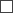 3.Lidojuma atļaujas veids4.Lidojuma vietaNosaukumi (vizualizācija)Lidojuma teritorija WGS84 koordinātās (DMS formātā) Lidojuma maksimālais augstums (m)Lidojuma laiks/periods5.Lidojuma veids6.Bezpilota gaisa kuģa kategorija7.Bezpilota gaisa kuģa ekspluatanta nosaukums / vārds, uzvārds.8.Bezpilota gaisa kuģa ekspluatanta reģistrācijas numurs/ personas kods9.Valstspiederība10.KontaktinformācijaAdrese (juridiskā adrese vai deklarētās dzīvesvietas adrese)Faktiskā adrese (ja atšķiras no juridiskās adreses / deklarētās dzīvesvietas adreses) Tālruņa numursE-pasta adrese11.Tālvadības pilots*Vārds, UzvārdsLēmuma par teorētisko zināšanu / praktisko iemaņu pārbaudes nokārtošanu numurs12.Lidojumu novērotājs**Vārds, UzvārdsTālruņa numursE-pasta adreseVeselības stāvokļa atbilstība:Atbilstība specializēto profesiju pārstāvjiem noteiktajām prasībām (piemēram, civilās aviācijas personālam, Iekšlietu ministrijas sistēmas iestāžu un Ieslodzījuma vietu pārvaldes amatpersonām ar speciālajām dienesta pakāpēm un amatpersonu amata kandidātiem, Nacionālo bruņoto spēku karavīriem un zemessargiem, jūrniekiem, vilciena vadītājiem).Atbilstība prasībām, kas noteiktas transportlīdzekļu vadītājiem un personām, kuras vēlas iegūt transportlīdzekļu vadītāja kvalifikāciju (informācija tiek pārbaudīta Transportlīdzekļu un to vadītāju valsts reģistrā)Informācija par bezpilota gaisa kuģi***Informācija par bezpilota gaisa kuģi***Informācija par bezpilota gaisa kuģi***1.Ražotājs2.Modelis3.Kopējā pacelšanās masa (kg)4.Piedziņas sistēmas tips5.Motoru/dzinēju skaits6.Izmantotās radio frekvences7.Lidojuma drošības sistēmasĢeogrāfiskā ierobežošanaBezatteices sistēmas iestatījumi (“atgriešanās mājās” funkcija, avārijas nolaišanās funkcija u.c.) Šķēršļu konstatēšana un izvairīšanās no tiemIzpletnisTrieciena aizsardzībaGaismas un skaņas brīdinājuma signāliCitas sistēmas8.Bezpilota gaisa kuģa krāsainas fotogrāfijas (no priekšpuses, sāna un augšas)    Pievienots pielikumā9.Bezpilota gaisa kuģa lietotāja rokasgrāmata Pievienots pielikumāInformācija par bezpilota gaisa kuģa ekspluatanta darbībām 
saistībā ar bezpilota gaisa kuģa lidojuma drošumuInformācija par bezpilota gaisa kuģa ekspluatanta darbībām 
saistībā ar bezpilota gaisa kuģa lidojuma drošumuInformācija par bezpilota gaisa kuģa ekspluatanta darbībām 
saistībā ar bezpilota gaisa kuģa lidojuma drošumuInformācija par bezpilota gaisa kuģa ekspluatanta darbībām 
saistībā ar bezpilota gaisa kuģa lidojuma drošumuInformācija par bezpilota gaisa kuģa ekspluatanta darbībām 
saistībā ar bezpilota gaisa kuģa lidojuma drošumu1.Darbības procedūru aprakstsDarbības procedūru aprakstsStandarta procedūras un kontrollapasProcedūras avārijas situācijas gadījumosStandarta procedūras un kontrollapasProcedūras avārijas situācijas gadījumos2.Darbībā iesaistītais papildus personāls (ja tāds ir)Darbībā iesaistītais papildus personāls (ja tāds ir)Lidojumu operāciju vadītājsInženiertehniskais personālsStarta apkalpeCitsLidojumu operāciju vadītājsInženiertehniskais personālsStarta apkalpeCits3.Apkope Apkope Apkopes veicējsApkopes intervāliApkopes procedūrasApkopes veicējsApkopes intervāliApkopes procedūras4.Ekspluatācijas ierobežojumi Ekspluatācijas ierobežojumi BGKSPersonālsCiti ierobežojumiBGKSPersonālsCiti ierobežojumi5.Apdrošināšanas polise (ja nepieciešama)Apdrošināšanas polise (ja nepieciešama) Pievienots pielikumā Pievienots pielikumāPapildus informācija par bezpilota gaisa kuģa ekspluatanta darbībām 
saistībā ar bezpilota gaisa kuģa lidojuma drošumu 
(pildīt, ja riska koeficients ir no 3 līdz 6)Papildus informācija par bezpilota gaisa kuģa ekspluatanta darbībām 
saistībā ar bezpilota gaisa kuģa lidojuma drošumu 
(pildīt, ja riska koeficients ir no 3 līdz 6)Papildus informācija par bezpilota gaisa kuģa ekspluatanta darbībām 
saistībā ar bezpilota gaisa kuģa lidojuma drošumu 
(pildīt, ja riska koeficients ir no 3 līdz 6)Papildus informācija par bezpilota gaisa kuģa ekspluatanta darbībām 
saistībā ar bezpilota gaisa kuģa lidojuma drošumu 
(pildīt, ja riska koeficients ir no 3 līdz 6)Papildus informācija par bezpilota gaisa kuģa ekspluatanta darbībām 
saistībā ar bezpilota gaisa kuģa lidojuma drošumu 
(pildīt, ja riska koeficients ir no 3 līdz 6)5.5.Drošuma pārvaldības sistēmas aprakstsDrošuma pārvaldības sistēmas apraksts    Pievienots pielikumā6.6.Redundances sistēmas aprakstsRedundances sistēmas apraksts Pievienots pielikumā7.7.Apliecinājums par BGKS izmēģinājumiem un pārbaudēmApliecinājums par BGKS izmēģinājumiem un pārbaudēm Pievienots pielikumāPapildus informācija par bezpilota gaisa kuģa ekspluatanta darbībām 
saistībā ar bezpilota gaisa kuģa lidojuma drošumu 
(pildīt, ja riska koeficients ir no 5 līdz 6)Papildus informācija par bezpilota gaisa kuģa ekspluatanta darbībām 
saistībā ar bezpilota gaisa kuģa lidojuma drošumu 
(pildīt, ja riska koeficients ir no 5 līdz 6)Papildus informācija par bezpilota gaisa kuģa ekspluatanta darbībām 
saistībā ar bezpilota gaisa kuģa lidojuma drošumu 
(pildīt, ja riska koeficients ir no 5 līdz 6)Papildus informācija par bezpilota gaisa kuģa ekspluatanta darbībām 
saistībā ar bezpilota gaisa kuģa lidojuma drošumu 
(pildīt, ja riska koeficients ir no 5 līdz 6)Papildus informācija par bezpilota gaisa kuģa ekspluatanta darbībām 
saistībā ar bezpilota gaisa kuģa lidojuma drošumu 
(pildīt, ja riska koeficients ir no 5 līdz 6)8.8.BGKS spēja konstatēt šķēršļus un citus gaisa telpas lietotājus un izvairīties no tiemBGKS spēja konstatēt šķēršļus un citus gaisa telpas lietotājus un izvairīties no tiem Pievienots pielikumā9.9.Apliecinājums par BGKS izmēģinājumiem un pārbaudēmApliecinājums par BGKS izmēģinājumiem un pārbaudēm Pievienots pielikumā10.10.Cita informācijaCita informācija Pievienots pielikumāNumurēts iesniegumam pievienoto dokumentu uzskaitījums (norāda katra dokumenta nosaukumu, numuru, datumu, lappušu skaitu un pievieno atsauci uz attiecīgo iesnieguma punktu) .(vārds, uzvārds)(paraksts****)(datums)